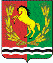 АДМИНИСТРАЦИЯМУНИЦИПАЛЬНОГО ОБРАЗОВАНИЯВОЗДВИЖЕНСКИЙ СЕЛЬСОВЕТАСЕКЕЕВСКОГО  РАЙОНА  ОРЕНБУРГСКОЙ  ОБЛАСТИП О С Т А Н О В Л Е Н И Е21.01.2022                             с. Воздвиженка                                          № 3 - пО подготовке проектов внесения изменений в Генеральный план и Правила землепользования и застройки муниципального образования Воздвиженский сельсовет Асекеевского района Оренбургской областиВ связи с обращением ООО «Русланойл» от 21.01.2022 г ИСХ№ 3, в целях приведения правового режима земельных участков в соответствие с требованием земельного законодательства и осуществление перевода земельных участков из категории земель сельскохозяйственного назначения в категорию земель промышленности на территории МО Воздвиженский сельсовет Асекеевского района Оренбургской области, руководствуясь Градостроительным кодексом Российской Федерации, Федеральным законом от 06.10.2003г. № 131-ФЗ «Об общих принципах организации местного самоуправления в РФ», Уставом муниципального образования Воздвиженский сельсовет, администрация муниципального образования Воздвиженский сельсовет постановляет:Приступить к подготовке проектов внесения изменений в Генеральный план и Правила землепользования и застройки муниципального образования Воздвиженский сельсовет Асекеевского района Оренбургской области.Поручить разработку и согласование указанного Проекта за счет собственных средств заинтересованному лицу – ООО «Русланойл» (ИНН:1644070672).Администрации муниципального образования Воздвиженский сельсовет разместить настоящее постановление на официальном сайте в сети Интернет.Контроль за выполнением настоящего Постановления оставляю за собой.Настоящее постановление вступает в силу после его обнародования.Глава муниципального образования                                  И.А. ФёдоровРазослано: прокуратуре района, ООО «Русланойл» , отдел архитектуры и градостроительства Асекеевского района, ООО «Геоград», в дело.